Jobb közlekedési feltételek, a vidéki életminőség javításáért.A kizárólag személygépkocsikon alapuló mobilitás számos problémát idéz elő, mind a városi, mind a vidéki régiókban Európa szerte.Mindemellett a vidéki régiókat a népességöregedés, és az alapvető elnéptelenedés problémája is sújtja.A RUMOBIL (Rural Mobility in European Regions affected by Demographic Change, azaz A Demográfiai Változással Érintett Európai Régiók Vidéki Közlekedése) című projekt szeretné elejét venni a problémának, hasznos információk begyűjtésével és egy ésszerű közösségi közlekedés felállításával.A legjobb gyakorlati példákon alapulva ez a megoldás segíthet az európai régióknak a mobilitás elősegítésében és a lakosság életminőségének javításában.Milyen problémák sújthatják a vidéki közlekedést Közép-Európában?Kizárólag személygépkocsikon alapuló mobilitás?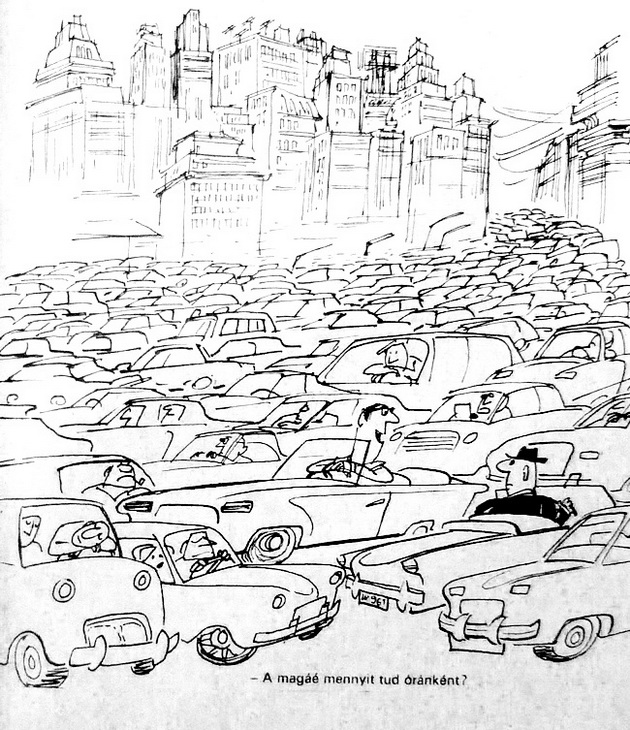 Népességöregedés, és az alapvető elnéptelenedés?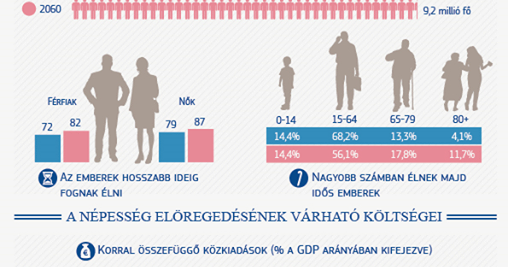 (forrás: http://piackutatas.blogspot.hu/2015/07/2015-evi-jelentes-nepesseg.html)Buszmegállók esetlegleges elavult minősége?Nem megfelelő utas tájékoztatás?Vandalizmus?Mit jelentenek pontosan ezek a problémák?A tömegközlekedési infrastruktúra (buszmegállók, járatok, utas tájékoztatás, tervezhetőség stb.) esetleges romlásával, a vidéki közlekedés lebonyolításában egyre nagyobb szerep jut a személygépkocsiknak. Ez nem csak a népesség mobilitásának és a gazdasági versenyképesség csökkenését eredményezheti, hanem káros hatással van a környezetre is, arról nem is beszélve, hogy a baleseti mutatók drasztikus emelkedése is ebből eredeztethető.A feltételek romlásával felgyorsulnak elvándorlási folyamatok, ezáltal sok vidéki körzetben az egyszerű népességcsökkenés mellett részleges vagy akár teljes depopuláció is tapasztalható. Az ilyen területeken jellemző a szolgáltatások leépülése (oktatási intézmények, egészségügyi szolgáltatások, üzletek stb.) amely kihathat, a körzetben lévő de még nem elnéptelenedett településekre.A buszmegállók számának csökkenése, esetleges korszerűtlensége szintén negatív hatást gyakorolhat a vidéki közlekedésre. Ebbe beletartozhat a nem elegendő utas tájékoztatás, diszkomfortos, elavult kialakítás. A vandalizmus legfőbb színterei a közösségi létesítmények,  különös tekintettel a buszmegállókra. Ez egyébként az egyik leggyakoribb válasz a lakosság körében, arra a kérdésre, hogy miért nem olyan népszerűek a tömegközlekedési eszközök.A fiatalabb népesség gyakran a nagyvárosba költözik, az idősebb népesség mobilitása pedig csökken, azáltal egyre messzebb kerülve a szociális környezettől. Ezek a hatások elérik a vidéki gazdaságot is – például: a mezőgazdaságban, a kis vállalkozásokban – helyrehozhatatlan károkat okozva az adott régióban és lakosságban.Érdekes módon az egyes európai, vidéki régiók már rendelkeznek sikeresen működő vasút és busz hálózattal, valamint taxi rendszerrel, ezért a mobilitási képesség nagyon fejlett.Ezen gyakorlatoknak az átvétele igen ritka, ami számos okra vezethető vissza. Gyakran a döntéshozóknak és a lakosságnak nincs is tudomása arról, hogy ezek a gyakorlatok léteznek. Ennek a gyakorlatnak a megváltoztatására hivatott a RUMOBIL. A RUMOBIL projekt szeretné elejét venni a problémának, hasznos információk begyűjtésével és egy ésszerű közösségi közlekedés felállításával, kiegészítve az Észak-magyarországi Közlekedési Központ egyre kibővülő fejlesztéseit.A RUMOBIL célja a jól működő gyakorlatokon alapuló, ésszerű közösségi közlekedés megteremtésének elősegítése Európa szerte. A projekt azon kívül, hogy közlekedési stratégiákat formál 7 európai ország 8 régiójában, elvégez 8 kísérleti tevékenységet, hogy elősegítse a közösségi közlekedés javítását a projekt megvalósításában résztvevő régiókban.A RUMOBIL konzorcium, állami hatóságokat, önkormányzatokat, közlekedési vállalatokat, egyetemeket és civil szervezeteket tömörít, amelyek hasonló kihívással állnak szemben a vidéki tömegközlekedési rendszerek területén a demográfiai változásokra tekintettel.A vezető partner a Szász-Anhalti Fejlesztési és Közlekedési Minisztérium.További partnerek lengyel, szlovák, cseh, olasz, horvát és német felsőoktatási intézmények, non-profit szervezetek, önkormányzatok.A Szabolcs-Szatmár-Bereg Megyei Önkormányzat mellett a projekt másik magyar partnere Nagykálló Város Önkormányzata.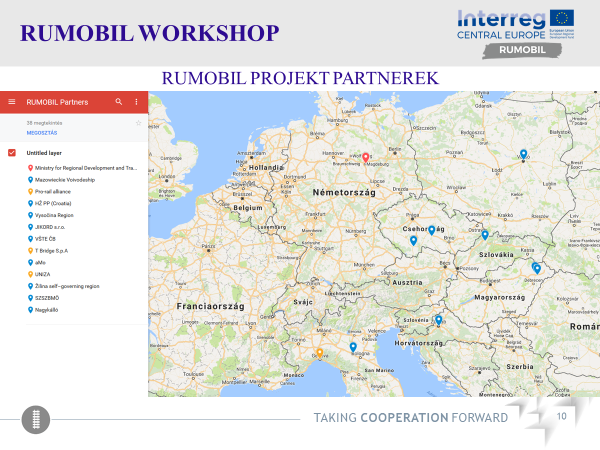 Az együttműködés révén létrejön egy platform, ahol a projektben résztvevő partnerek egymással megoszthatják tapasztalataikat, a közös tudásfejlesztés révén pedig saját tömegközlekedési rendszerüket fejleszthetik.A legjobb gyakorlati példákon alapulva ez a megoldás segíthet az európai régióknak a mobilitás elősegítésében és a lakosság életminőségének javításában.Az első találkozót – ahol a partnerek megbeszélhették a 3 éves együttműködés részleteit – Nagykállóban Város Önkormányzatánál és Szabolcs-Szatmár-Bereg Megyei Önkormányzatnál, Nyíregyházán 2016. szeptember 15-én és 16-án rendezték.A találkozó első napja Nagykállóban volt, amelyet Juhász Zoltán polgármester és Wilfried Köhler a Szász –Anhalt Közlekedési és Vidékfejlesztési Minisztérium képviselője és vezető partner nyitott meg. A megnyitó ceremónia után a partnerek elkezdték a munkát jól megszervezett workshop megbeszélések sorozatával.A második napot Baracsi Endre, a Szabolcs-Szatmár-Bereg Megyei Közgyűlés alelnöke nyitotta meg, amely napon hivatalosan létrehozták a projektet irányító csoportot, melyben valamennyi partner képviselteti magát.A partnereknek lehetősége nyílt többet megtudni a Fukker Bertalan Forgalmi Főigazgató Úr előadása alapján a Szabolcs-Szatmár-Bereg megyei közösségi közlekedés szervezéséről és irányításáról valamint az Észak-magyarországi Közlekedési Központról.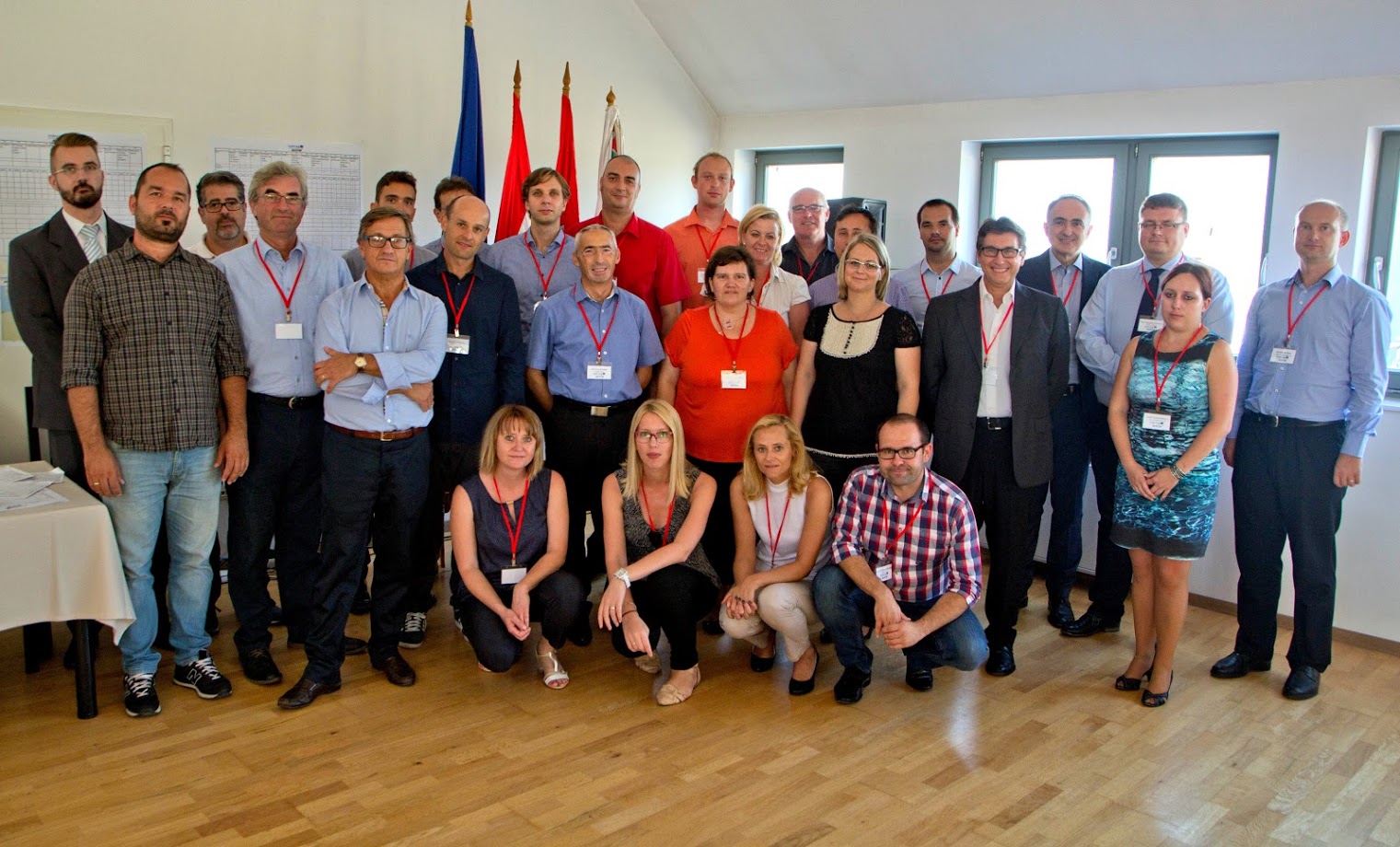 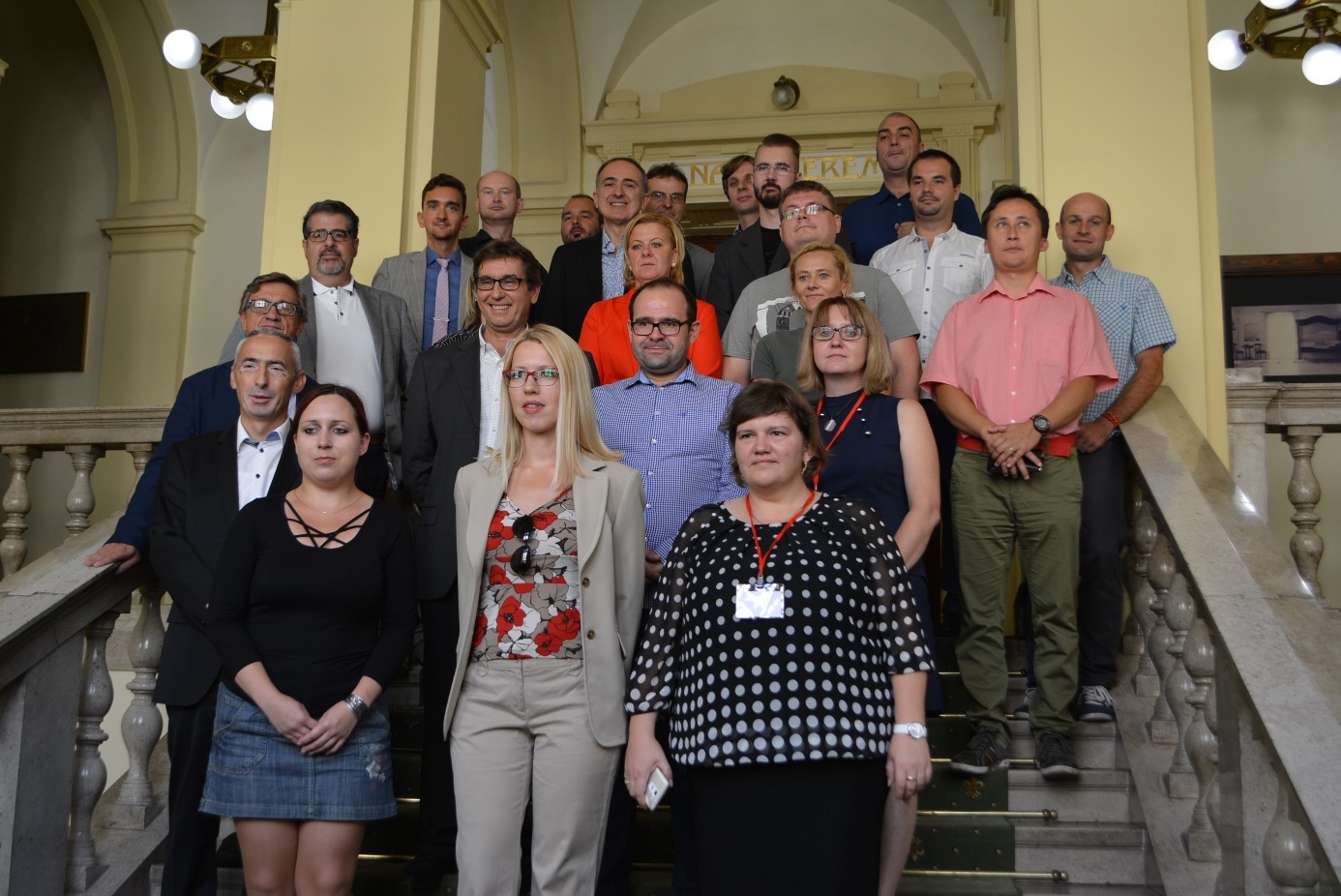 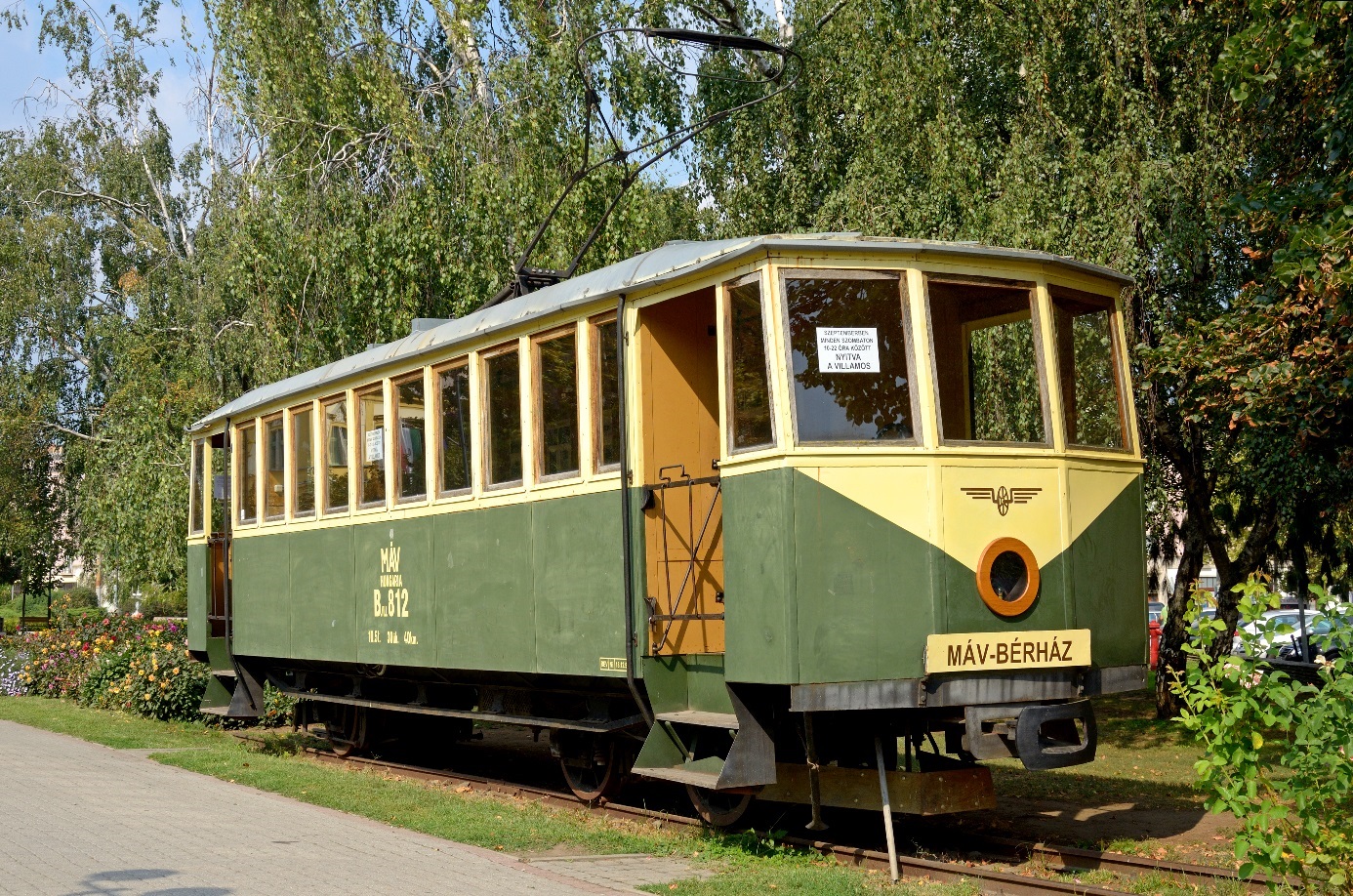 A közlekedés vizsgálatával kapcsolatban a Szabolcs-Szatmár-Bereg Megyei Önkormányzat, Nagykálló Város Önkormányzat és a szlovák Egyetem munkatársai tanulmányúton vett részt Brno városában (Csehország), ahol a KORDIS JMK vállalatnál tett látogatást 2016. november 3-4-én.A KORDIS JMK a Dél Moráviai Régió integrált közrekedési rendszerének a koordinátora, biztosítja a Dél Moráviai Régió alapvető tömegközlekedési szolgáltatásait (beleértve a vonat, busz, troli és villamos közlekedést is).Az integrált tömegközlekedési rendszer kiépítése 2002-ben kezdődött, a rendszer első eleme 2004-ben készült el, majd a teljes rendszer 2010. július 1-én kezdte meg működését.Az utasok ugyanazokkal a feltételekkel utazhatnak a helyi vonatokon, a regionális buszokon, valamint Brno városi tömegközlekedési eszközein (villamosok, buszok, trolibuszok), valamint számos város eszközein.Minden vonalon ugyanazt a jegyet használhatják, azonos áron és hasonló szabályokkal. A jegyek árai zónák alapján vannak meghatározva, a zónák pedig az utazás hosszúsága és ideje alapján vannak kialakítva.Valamennyi tömegközlekedési csomópontban digitális és papír alapú utastájékoztató tábla van elhelyezve. A digitális utastájékoztató alapján az utasok valós időben tájékozódhatnak az aktuális menetrendről, a járatok helyéről, érkezési idejéről.A tanulmányúton előadást hallgattak meg a résztvevők a rendszer működéséről, meglátogatták a diszpécser központot, valamint a régió központjában tömegközlekedési eszközökkel (vonat, busz, trolibusz) rövid látogatást tettek, érintve a főbb tömegközlekedési csomópontokat, ezzel hasznos tapasztalatot szerezve.A második (helyi szakemberek részvételével tartott) találkozóra a Szabolcs-Szatmár-Bereg Megyei Önkormányzatnál, 2016. november 15-én került sor.A találkozó célja az volt, hogy tájékoztassa azon résztvevőket, akik a projekt megvalósításába érdekeltként bevonhatóak.A rendezvényen részt vett Seszták Oszkár Elnök Úr, Baracsi Endre Alelnök Úr, dr. Papp Csaba megyei főjegyző úr is, valamint megtisztelte jelenlétével és aktív részvételével a rendezvényt Juhász Zoltán, Nagykálló Város polgármestere is.A találkozóra elfogadta a Megyei Önkormányzat meghívását az Észak-magyarországi Közlekedési Központ képviselője, valamint a Nyíregyházi Egyetem több munkatársa.A szakemberek részvételével zajló tájékoztató és workshop kellemes, kötetlen hangvételben zajlott, melynek fő témája a megyei tömegközlekedési problémák, azok esetleges megoldása, jövőbeni együttműködési lehetőségek a résztvevők között.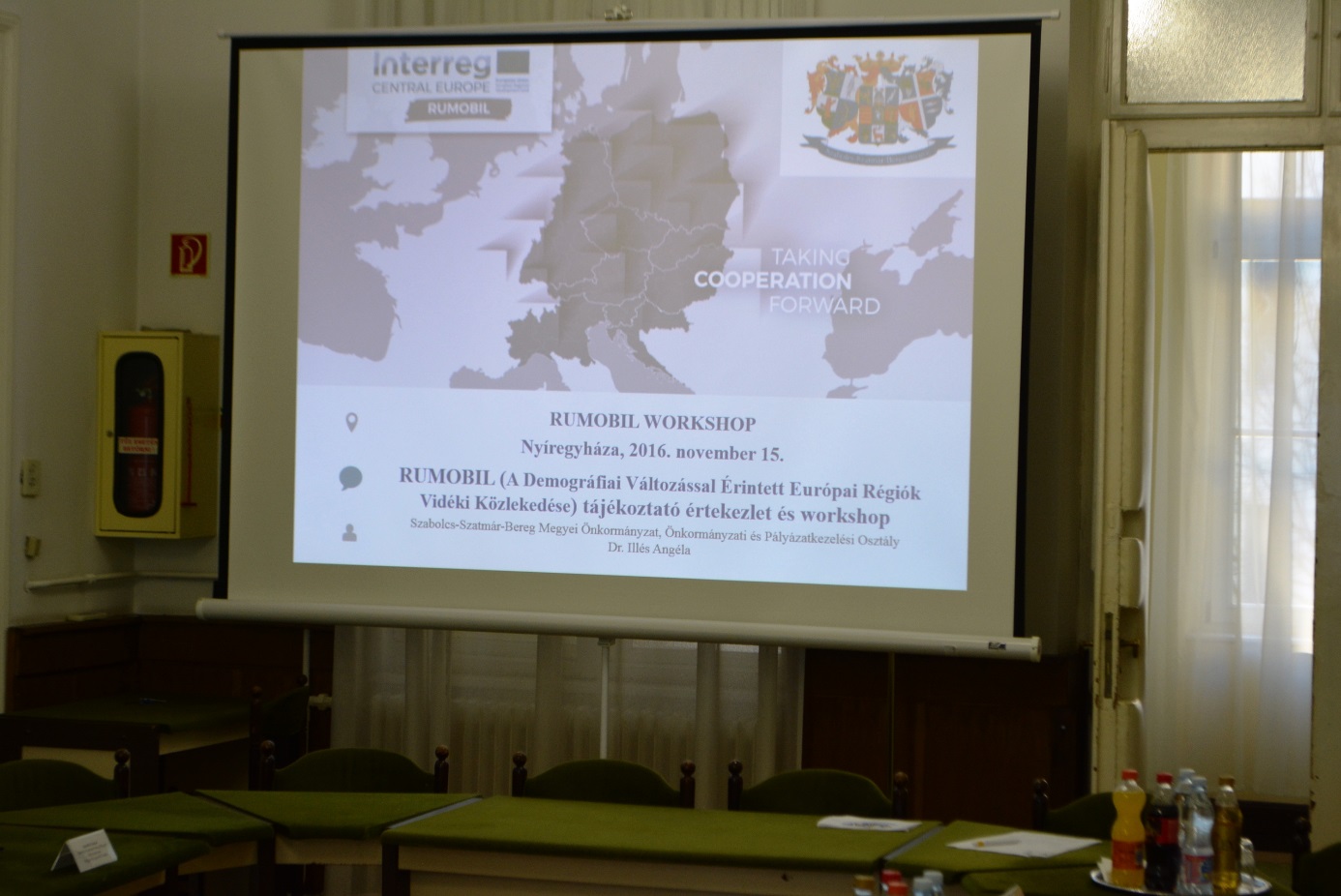 A következő partner – megbeszéléseknek 2017. márciusában Zágráb (Horvátország), majd júniusban Zilina (Szlovákia) ad otthont.